PLANTILLA DE ESTIMACIÓN DE TRABAJO                                                    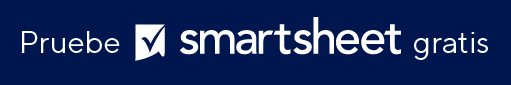 DESCARGO DE RESPONSABILIDADTodos los artículos, las plantillas o la información que proporcione Smartsheet en el sitio web son solo de referencia. Mientras nos esforzamos por mantener la información actualizada y correcta, no hacemos declaraciones ni garantías de ningún tipo, explícitas o implícitas, sobre la integridad, precisión, confiabilidad, idoneidad o disponibilidad con respecto al sitio web o la información, los artículos, las plantillas o los gráficos relacionados que figuran en el sitio web. Por lo tanto, cualquier confianza que usted deposite en dicha información es estrictamente bajo su propio riesgo.SU LOGOTIPOSU LOGOTIPOSU LOGOTIPOESTIMACIÓN DE TRABAJOESTIMACIÓN DE TRABAJOESTIMACIÓN DE TRABAJONombre de la empresaFECHATRABAJOTRABAJOCalle principal 123DE FACTURAFECHA DE INICIOFECHA DE FINALIZACIÓNSuite 456Hamilton, OH 44416PRESUPUESTOVÁLIDOPAGO(321) 456-7890NÚMEROHASTAVENCIMIENTODirección de correo electrónicoCLIENTEMATERIALCANTIDADPRECIO UNITARIOTOTALATTN: Nombre/Depto.Nombre de la empresaCalle principal 123Suite 456Hamilton, OH 44416(321) 456-7890Dirección de correo electrónicoDESCRIPCIÓN DEL TRABAJOTOTAL DE MATERIALESMANO DE OBRAHORASTARIFATOTALMANO DE OBRA TOTALTÉRMINOS Y CONDICIONESCARGOS VARIOSHORAS/CANT.TARIFATOTALEmita el cheque pagadero a Nombre de su empresa.Emita el cheque pagadero a Nombre de su empresa.Emita el cheque pagadero a Nombre de su empresa.Emita el cheque pagadero a Nombre de su empresa.Emita el cheque pagadero a Nombre de su empresa.Emita el cheque pagadero a Nombre de su empresa.TOTAL DE VARIOSSUBTOTALGRACIASFIRMA DEL CLIENTEintroduzca el monto total de DESCUENTOPara preguntas relacionadas con este presupuesto, póngase en contacto conSUBTOTAL MENOS DESCUENTOPara preguntas relacionadas con este presupuesto, póngase en contacto conintroduzca el porcentaje de TASA IMPOSITIVANombreIMPUESTO TOTAL(321) 456-7890FIRMA AUTORIZADAENVÍO/MANIPULACIÓNDirección de correo electrónicoOTROwww.sudirecciónweb.comTOTAL